Kick Boks Hakem Kursu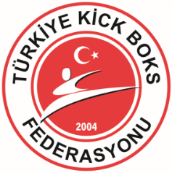 ADAYLARDA ARANAN ŞARTLAR VE  İSTENİLEN BELGELERKurs Katılım Formu, (web sayfamızdan temin edebileceğiniz kurs başvuru formunun katılımcı tarafından imzalı ve ekinde belgelerle teslim edilmesi zorunludur)T.C. Vatandaşı olmak, 18 yaşından gün almış olmak, Nüfus Kimlik Kartı veya Nüfus Cüzdanı aslı ve fotokopisi,3 Adet vesikalık fotoğraf, (renkli fotokopi kabul edilmeyecektir)Savcılık sabıka kaydı, (E-Devletten),Herhangi bir spor dalında ceza almadığını belirtir belge,( E-Devletten; Daha önce kick boks yada başka bir spor dalında hakem, sporcu veya başka bir görevde iken bir defadan altı ay ve daha fazla süreli hak mahrumiyeti ile yarışmalardan men cezası almamış olmak) Sağlık Raporu, (Ortopedik sakatlığı bulunan hakem adayları yalnız yazılı ve sözlü sınava alınırlar )Öğrenim Belgesi, Noter tasdikli veya Gençlik Hizmetleri ve Spor İl Müdürlüğü ilgili birimleri veya çalıştığı resmi kurumdan tasdikli - en az lise ve dengi okul mezunu olmak milli sporculardan tahsil şartı aranmaz.Kursa katılım ücreti banka dekontu Rsportz uluslararası akreditasyon kayıt ücreti olan 10 Euro ödeme dekontu Dekontun üzerine Adı, Soyadı ve Mail Adresi yazılacaktır. 1 Adet kapaklı naylon  tel dosya. (başvuru evraklarının tel dosyada teslim edilmelidir)Banka Hesap Bilgileri:Posta Çeki 617 53 44 numaralı hesabına,Garanti Bankası Ankara Anafartalar Caddesi Şubesi  TR 02 0006 2000 711 0000 629 88 32  IBAN numaralı  banka hesabına 500,00-TL kurs katılım ücreti yatıracaklardır.EURO Hesabı: Garanti Bankası Ankara Anafartalar Caddesi Şubesi TR51 0006 2000 711 0000 909 07 74 IBAN numaralı Euro hesabına ödenecektir.Kursu başarıyla bitirenler Kick Boks Hakemlik Kimlik Defteri, Hakem Kimlik Kartı ve diplomalarını alabilmeleri için yukarıda belirtilen banka hesabına 200,00,-TL  yatırarak dekontunu federasyona gönderdikleri takdirde diploma, kimlik belgesi kimlik kartı hazırlanarak adreslerine gönderilecektir. 